Консультация для педагоговЗначение развлечений для дошкольников. Требования к их организации и проведению
Развлечения — это яркие и радостные события в жизни детей дошкольного возраста. 
Подготовка и проведение развлечений служит нравственному воспитанию детей: они объединяются общими переживаниями, у них воспитываются основы коллективизма; произведения фольклора, песни и стихи о Родине, о родной природе, труде формируют патриотические чувства; участие в праздниках и развлечениях формирует у дошкольников дисциплинированность, культуру поведения. Разучивая песни, стихи, танцы, дети узнают много нового о своей стране, природе, о людях разных национальностей. Это расширяет их кругозор, развивает память, речь, воображение, способствует умственному развитию.
Праздничная атмосфера, красота оформления помещения, костюмов, хорошо подобранный репертуар, красочность выступлений детей — все это важные факторы эстетического воспитания.
Участие детей в пении, играх, хороводах, плясках укрепляет и развивает детский организм, улучшает координацию движений. Подготовка к развлечениям осуществляется планомерно и систематически, не нарушая общего ритма жизни детского сада. Если воспитатель хорошо знает детей, их интересы, индивидуальные особенности, он умеет каждый день пребывания детей в детском саду сделать для них радостным и содержательным.
В основе каждого развлечения лежит определенная идея, которая должна быть донесена до каждого ребенка. 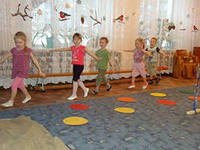 Виды и содержание вечеров развлечений
В детском саду сложился интересный опыт работы по проведению вечеров развлечений. Они организуются не реже одного раза в 10 дней в каждой группе во второй половине дня. 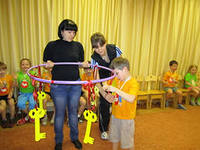 По характеру участия в них детей и взрослых эти вечера делятся на три вида:
1. Вечера развлечений, подготовленные силами взрослых для детей.
2. Вечера, подготовленные силами детей.
3. Смешанные вечера развлечений, в которых принимают участие и взрослые, и дети.
По форме организации вечера развлечений делятся также на несколько типов: зрелищного характера, концерты и тематические вечера, детской самодеятельности, вечера-забавы и спортивных развлечений.
Многообразие вариантов вечеров развлечений, создаваемых творчеством самих воспитателей, наполняет каждый из них неповторимым своеобразием.
На вечерах зрелищного характера инсценируются знакомые детям сказки, читаются рассказы, стихотворения, звучат песни. Силами детей старших групп может быть подготовлена кукольная постановка. В ней охотно участвуют даже робкие дети, хотя они обычно стесняются выступать. Ведь в этом случае они находятся за ширмой. Участие в таких спектаклях делает их более смелыми, уверенными и общительными.
Во время вечеров-концертов организуется серьезное слушание детьми музыки. Проводятся они в основном в старших группах. Например, концерт по теме «Осень» может быть проведен так: дети по просьбе воспитателя делают осенние зарисовки. Потом по ним проводится концерт. Темы концертов могут быть самыми различными: «Мы — дружные ребята», «Без труда не проживешь», «Полет на Луну», «Весна, весна на улице», «Корней Чуковский» и др.
Разнообразие вечеров развлечений позволяет чередовать их, наполняя детскую жизнь интересными и радостными событиями.
Намечая тот или иной вечер развлечений, воспитатель вместе с музыкальным работником продумывает и осуществляет подготовку к нему (работа с детьми, изготовление необходимых атрибутов и оформления и т. д.). Старший воспитатель – Сугробова М.Л.